아산정책연구원(원장 함재봉, www.asaninst.org)은 ‘미국의 귀환?’을 주제로 28일부터 이틀간 서울 한남동 그랜드하얏트호텔에서 ’아산플래넘 2015’를 개최한다.올해 다섯 번째를 맞는 이 행사에는 동북아와 미국을 대표하는 외교∙안보 전문가들이 연사로 나서 미국의 귀환이 미치는 국제질서 재편 전망 등에 대해 논의한다. 카렌 엘리엇 하우스 페퍼다인대 교수가 기조연설을 하고, 윤병세 외교부 장관이 환영만찬사를 한다. 올해는 시드니 사일러 미국 국무부 6자회담 특사를 비롯해 우젠민 전 중국외교학원장, 알렉시스  더든 미 코네티컷대 교수, 브루스 베넷 랜드연구소 선임연구원, 기 소르망 등 300여명이 참여한다. 2000년대 들어서면서 미국의 쇠퇴론이 고개를 들기 시작했으나, 최근 들어 에너지, 달러화 강세, 군사력 혁신 등으로 미국의 부활이 전망되고 있다. 하지만 테러, 핵확산 등과 같은 초국가적 위협에 대한 더 큰 글로벌 리더십도 요구 받고 있다. 이에 따라 ‘미국의 귀환’이 국제질서에 미칠 영향과 국가들간 만연한 전략적 불신을 극복할 수 있을 것인가에 대한 답을 찾아본다. 행사는 4 개의 플래너리 세션 1) 미국의 귀환? 2) 미국 힘의 한계? 3) G2인가? G1인가? 미-중관계 4) 한반도 문제의 종착점?으로 구성된다. * 취재를 희망하는 언론인은 4.17(금)까지 사전 신청 요망 (신청자에 한해 현장 참석 가능)* 연사들 약력은 플래넘 홈페이지(www.asanplenum.org)에서 확인 가능합니다.* ‘아산 플래넘’은 매년 서울에서 개최되는 국제회의로 세계 유수의 싱크탱크와 외교안보 전문가들이 참여하여 국제사회 현안에 대한 심도 있는 토의를 통해 보다 나은 정책 대안을 제시한다.* 회의는 영어로 진행되며, 영한 동시통역이 제공됩니다.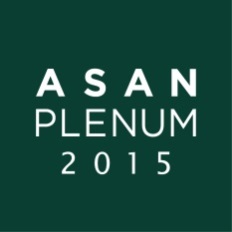 아산플래넘 2015“미국의 귀환?”일시: 2015년 4월 28일(화) ~ 4월 29일(수)Day 1 : 09:30~18:15Day 2 : 09:30~16:30장소: 서울 그랜드 하얏트 호텔상세 프로그램 소개2015 Asan Plenum 인터뷰 신청서   (4월9일 현재)* 한 연사에 인터뷰 신청 매체가 4개 이상일 경우, 간담회 또는 기자회견으로 진행될 예정입니다. 업무에 참고하시기 바랍니다.아산플래넘 2015 해외 주요 참가자미국제임스 스타인버그 (James Steinberg), 시라큐스대학교 맥스웰 행정대학원 학장, 전 국무부 부장관시드니 사일러 (Syndey Seiler) 미국 국무부 북핵 6자회담 특사스콧 스나이더 (Scott Snyder) 미국외교협회 선임연구원벤 스틸 (Benn Steil) 미국 외교협회 선임연구위원더글라스 팔 (Douglas Paal), 카네기평화재단 부회장셀레스트 월렌더 (Celeste Wallander) NSC 러시아 담당관마이클 쉬퍼 (Michael Schiffer), 상원 외교위원회 수석 전문위원알렉시스 더든 (Alexis Dudden), 코네티컷대학교 교수카렌 하우스 (Karen House), 페퍼다인대학교 교수조슈아 쿠퍼 라모 (Joshua C. Ramo), 키신저협회 부회장, 전 타임 시사주간지 국제뉴스 편집장, 『언싱커블 에이지』 저자중국자칭궈 (Jia Qingguo), 베이징대학교 국제관계학원 원장야오 윈주 (Yao Yunzhu), 중국 인민해방군 소장양시위 (Yang Xiyu), 중국 국제문제연구소 선임연구위원에릭 리 (Eric Li), 청웨이 캐피털 대표장투셩 (Zhang Tuosheng), 중국국제전략연구재단일본토고 카주히코 (Togo Kazuhiko), 교토대학교 교수야마구치 노보루 (Yamaguchi Noboru), 방위대학교 교수가토 요이치 (Kato Yoichi), 아사히신문 안보전문기자기타 국가투르키 알 파이잘 (Turki Al-Faisal) 사우디아라비아 왕자살람 파예드 (Salam Fayyad), 전 팔레스타인 총리기 소르망 (Guy Sorman), 프랑스 문명비평가휴 화이트 (Hugh White), 호주 국립대학교 교수필립 스티븐스 (Philip Stephens), 영국 파이낸셜타임스 칼럼니스트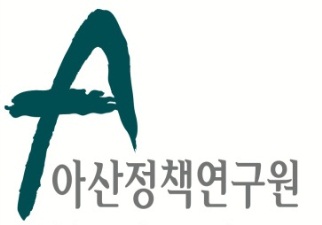 보 도 자 료  Press Release보 도 자 료  Press Release2015년 4월 9일배포 후 바로 보도 가능합니다.총 6장담당: 홍보실 한인석 전문원전화: 02-3701-7377이메일: communications@asaninst.org아산정책연구원 (원장 함재봉, www.asaninst.org)은 객관적이면서 수준 높은 공공정책 연구를 수행하는 독립적인 연구기관입니다. 한반도, 동아시아, 그리고 지구촌의 현안에 대한 깊이 있는 정책 대안을 제시하고, 국민과 정책결정자들이 합리적이고 공공의 복리를 극대화시킬 수 있는 정책을 선택하도록 돕는 싱크탱크의 역할을 지향합니다. 2008년 설립 이후 국내외 학술교류, 아산플래넘, 아산핵포럼과 같은 대규모 국제회의 개최, 《China’s Foreign Policy》, 《Japan in Crisis》, 《출구가 없다》, 《고아원 원장의 아들》《선거연구 시리즈 1,2,3》연구 서적 출간 등의 활발한 연구활동을 하고 있으며, 2014년 펜실베니아대 주관의 세계싱크탱크 랭킹 지역부문에서는 6위를 차지하였고, ‘세계 최고 국제회의’ 부문에도 국내 싱크탱크로는 유일하게 선정되었습니다.참고 자료11일차: 2015년 4월 28일(화)1일차: 2015년 4월 28일(화)개막식09:30-10:10환영사 (함재봉, 아산정책연구원장)개회사 (정몽준, 아산정책연구원 명예이사장)기조연설 (카렌 하우스, 페퍼다인대학교)플래너리 세션I10:15-11:30미국의 귀환?세션 112:30-13:45셰일의 지정학세션 112:30-13:45국제 금융의 지정학세션 112:30-13:45군사적 혁신플래너리 세션 II14:00-15:15미국 힘의 한계?세션 215:30-16:45테러리즘세션 215:30-16:45사이버 전쟁세션 215:30-16:45핵확산플래너리 세션 III17:00-18:15미국 힘의 한계?2일차: 2015년 4월 29일(수)2일차: 2015년 4월 29일(수)스페셜 세션09:30-10:30 기조연설, 투르키 알 파이잘 사우디아라비아 왕자세션 310:45-12:00미-러시아 관계의 재설정세션 310:45-12:00중동의 신질서세션 310:45-12:00중동의 신질서점심 및 출판기념회12:00-13:20점심 및 『브레턴우즈 전투』 한국어판 출판기념회 저자: 벤 스틸, 미국외교협회 국제경제 담당국장 사회: 최병일, 이화여자대학교세션 413:30-14:45최악의 한-일관계?세션 413:30-14:45개선되는 중-일관계?세션 413:30-14:45최상의 한-미관계?플래너리 세션 IV15:00-16:15한반도 문제의 종착점?16:15-16:30폐회사참고 자료2연변연사매체기자성명통역要    여부4.134.28-29연변연사매체기자성명통역要    여부간담회플래넘1Sydney Seiler2Scott Snyder3Guy Sorman 4Alexis Dudden 5Bruce Bennett 6Edwin Feulner 7Douglas H. Paal 8Evans Revere9Bonnie Glaser10Edward Chow 11James Acton 12Hugh White 13Benn Steil 14Jia Qingguo15Nishino Junya 16Gil Rozman17Chen Weidong 18Joseph Kéchichian 19Sakata Yasuyo 20Philip Andrews-Speed 21Mikkal Herberg 22Sven Jurschewsky23Svitlana Kobzar 24Dmitry Suslov  25Karen E. House 참고 자료3